Absent:                                       have no concerns. Voted in advance to approve should majority agree.ENDS: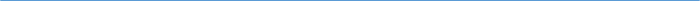 Barton Core Priorities/Strategic Plan Goals Drive Student Success1. Advance student entry, reentry, retention and completion strategies.2. Commit to excellence in teaching and learning.Cultivate Community Engagement3. Expand partnerships across the institution.4. Reinforce public recognition of Barton Community College.5. Foster a climate of inclusivity so students, employees, and communities are welcomed, supported, and valued for their contributions.Emphasize Institutional Effectiveness6. Develop, enhance, and align business processes.7. Manifest an environment that supports the mission of the college.Optimize Employee Experience8. Promote an environment that recognizes and supports employee engagement, innovation, collaboration, and growth.9. Develop, enhance, and align business human resource processes.AGENDA/MINUTESAGENDA/MINUTESTeam NameLearning, Instruction and Curriculum Committee (LICC)Date11/11/2020Time3:30 – 4:30 pmLocationZoom https://zoom.us/j/92520005542FacilitatorFacilitatorBrian HoweBrian HoweBrian HoweBrian HoweRecorderSarah RiegelSarah RiegelSarah RiegelSarah RiegelSarah RiegelSarah RiegelTeam membersTeam membersTeam membersTeam membersTeam membersTeam membersTeam membersTeam membersTeam membersTeam membersTeam membersPresent  XAbsent   OPresent  XAbsent   OTeam 1Team 1Team 2Team 3Team 3AdditionalAdditionalNon-votingxKarly Little Team LeadKarly Little Team LeadxChris Vanderlinde Team LeadxJaime AbelTeam LeadJaime AbelTeam LeadoLori CrowtherLori CrowtherxKathy KottasxBrenda GlendenningBrenda GlendenningxTodd MobrayoErika Jenkins-MossErika Jenkins-MossoKurt TealKurt TealoLee MilleroRandy AllenRandy AllenoLaura SchlessigeroMarlo ChavarriaMarlo ChavarriaoKaren KratzerKaren KratzerxClaudia MatherxJohn MackJohn MackxSara HoffxMary DoyleMary DoyleoElaine SimmonsGuestGuestGuestGuestGuestGuestGuestGuestGuestGuestGuestGuestGuestoReGina CasperReGina CasperoMary FoleyoMatt ConnellMatt ConnellAction ItemsAction ItemsAction ItemsAction ItemsAction ItemsAction ItemsAction ItemsReporterReporterReporterNew/RevisedNew/RevisedEffective Semestern/an/an/an/an/an/an/aSyllabi Submitted to InactivateSyllabi Submitted to InactivateSyllabi Submitted to InactivateSyllabi Submitted to InactivateSyllabi Submitted to InactivateSyllabi Submitted to InactivateSyllabi Submitted to InactivateReporterReporterReporterInactivateInactivateEffective Semestern/an/an/an/an/an/an/aOther ItemsOther ItemsOther ItemsOther ItemsOther ItemsOther ItemsOther ItemsReporterReporterReporterInstitutional Submission Worksheet – draft Add a statement to the LICC webpage to contact liccdocs to request changes to the Institutional TemplateInstitutional Template Submission Worksheet will be on file in the VP of Instruction Office, not posted on the webInstitutional Submission Worksheet – draft Add a statement to the LICC webpage to contact liccdocs to request changes to the Institutional TemplateInstitutional Template Submission Worksheet will be on file in the VP of Instruction Office, not posted on the webInstitutional Submission Worksheet – draft Add a statement to the LICC webpage to contact liccdocs to request changes to the Institutional TemplateInstitutional Template Submission Worksheet will be on file in the VP of Instruction Office, not posted on the webInstitutional Submission Worksheet – draft Add a statement to the LICC webpage to contact liccdocs to request changes to the Institutional TemplateInstitutional Template Submission Worksheet will be on file in the VP of Instruction Office, not posted on the webInstitutional Submission Worksheet – draft Add a statement to the LICC webpage to contact liccdocs to request changes to the Institutional TemplateInstitutional Template Submission Worksheet will be on file in the VP of Instruction Office, not posted on the webInstitutional Submission Worksheet – draft Add a statement to the LICC webpage to contact liccdocs to request changes to the Institutional TemplateInstitutional Template Submission Worksheet will be on file in the VP of Instruction Office, not posted on the webInstitutional Submission Worksheet – draft Add a statement to the LICC webpage to contact liccdocs to request changes to the Institutional TemplateInstitutional Template Submission Worksheet will be on file in the VP of Instruction Office, not posted on the webBrianBrianBrianESSENTIAL SKILLS                             REGIONAL WORKFORCE NEEDS   WORK PREPAREDNESS                    BARTON SERVICES AND REGIONAL LOCATIONSACADEMIC ADVANCEMENT             STRATEGIC PLAN“BARTON EXPERIENCE”CONTINGENCY PLANNING